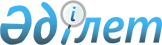 О выделении средств из резерва Правительства Республики КазахстанПостановление Правительства Республики Казахстан от 9 октября 2014 года № 1074

      В соответствии с Законом Республики Казахстан от 3 декабря 2013 года «О республиканском бюджете на 2014 – 2016 годы» и постановлением Правительства Республики Казахстан от 26 февраля 2009 года № 220 «Об утверждении Правил исполнения бюджета и его кассового обслуживания» Правительство Республики Казахстан ПОСТАНОВЛЯЕТ:



      1. Выделить Министерству национальной экономики Республики Казахстан из резерва Правительства Республики Казахстан, предусмотренного в республиканском бюджете на 2014 год на неотложные затраты, средства в сумме 352261100 (триста пятьдесят два миллиона двести шестьдесят одна тысяча сто) тенге для перечисления акимату Жамбылской области в виде целевых текущих трансфертов для приобретения топлива на отопительный сезон 2014 – 2015 годов для котельных городов Каратау и Шу Жамбылской области с установленной мощностью до 100 Гкал/час.



      2. Министерству финансов Республики Казахстан обеспечить контроль за целевым использованием выделенных средств.



      3. Акиму Жамбылской области в срок до 1 декабря 2014 года представить в Министерство национальной экономики Республики Казахстан отчет по целевому использованию выделенных средств.



      4. Настоящее постановление вводится в действие со дня его подписания.      Премьер-Министр

      Республики Казахстан                       К. Масимов
					© 2012. РГП на ПХВ «Институт законодательства и правовой информации Республики Казахстан» Министерства юстиции Республики Казахстан
				